Event Management and Event Safety PolicyAppendix D: Sustainable Event Checklist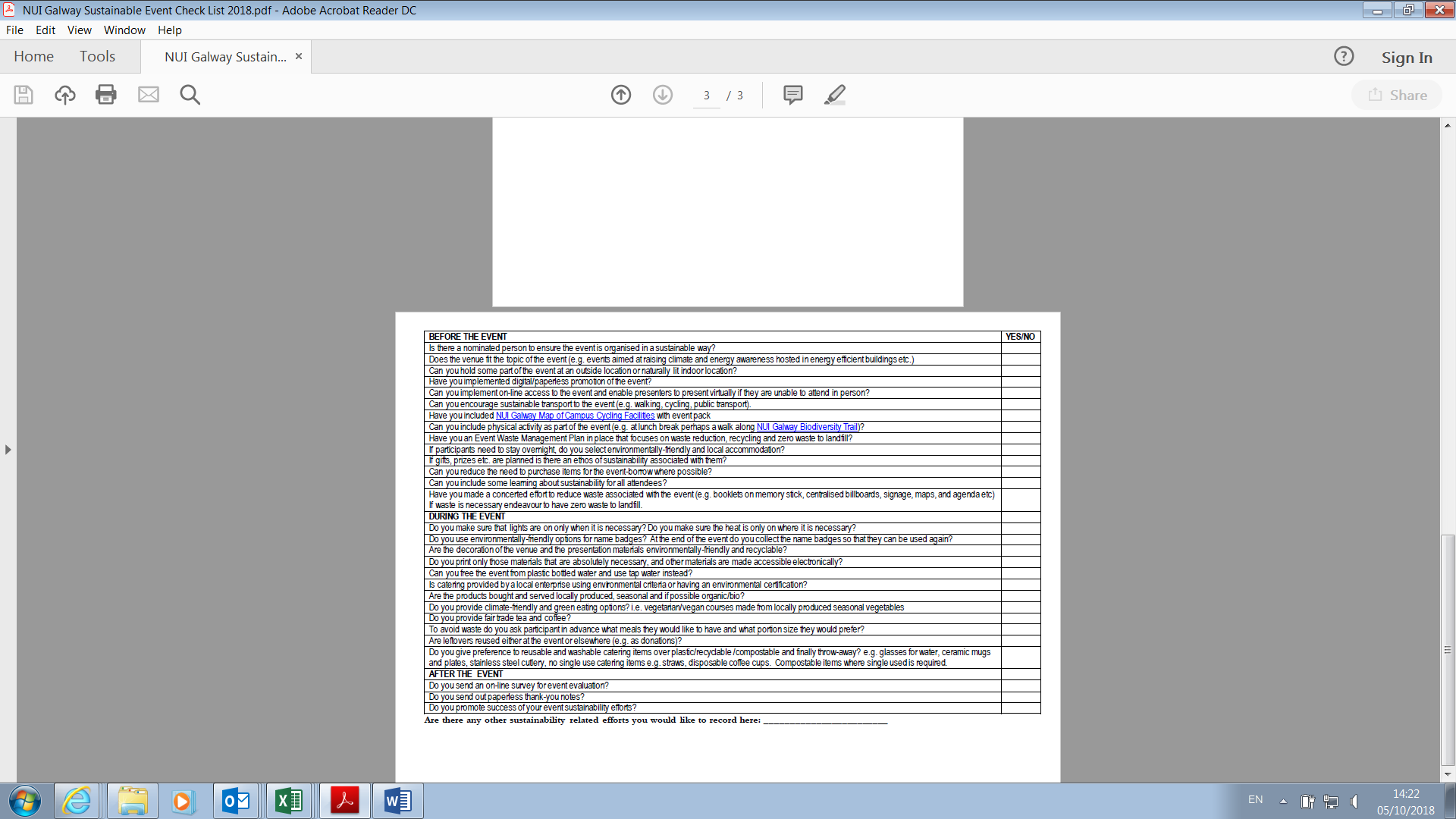 